SpecificationExtrusion: RECTANG 24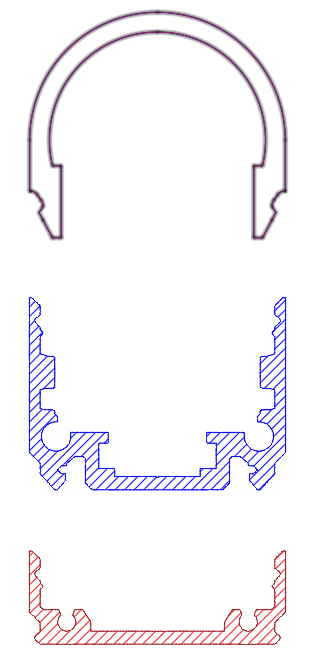 The extrusion shall be made of aluminum.The extrusion shall be available in following surface finishes:BlankAnodized natural (thickness 15µm)Anodized black (thickness 15µm)Coated with polyester powder-coating in all standard RAL-colorsThe extrusion shall have following dimensions: 24mm x 18,25mm.The extrusion shall fit a PCB with a width of maximum 8mm.The extrusion shall be available in lengths up to 6m.The extrusion shall be compatible with following extruded PMMA covers:Flat cover 		5mmSquare cover 	16,25mmRound cover  	16,25mmLens cover		11,7mmThese covers shall be available in maximum 3m length.The extrusion shall be compatible with a clicking profile with following dimensions: 24mm x 8,7mmThe extrusion shall have a compatible fully closed endcap.The extrusion shall have a compatible endcap with a hole for a cable.